                                Liceo José Victorino Lastarria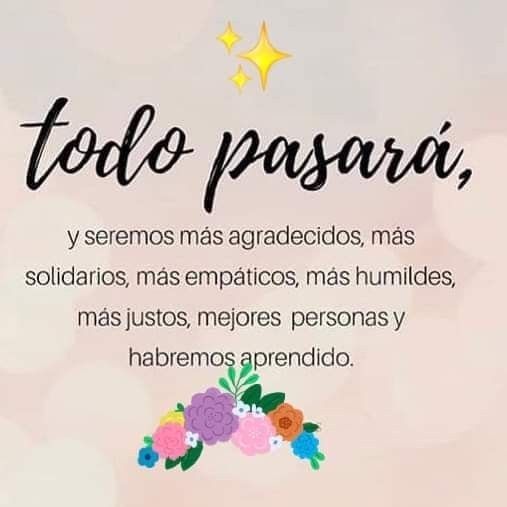                                                  Rancagua                           “Formando Técnicos para el mañana”                                   Unidad Técnico-PedagógicaELABORACION DE ALIMENTOS DE BAJA COMPLEJIDADProfesor: Nicolás Neira Salas; José Luis MuñozCurso: 3° A y BSemana del  7 al 11 de septiembre Objetivo del Aprendizaje N°3Elaborar productos de baja complejidad gastronómica utilizando equipos y utensilios para procesar las materias primas e insumos requeridos.Objetivo: Comprender y entender vocabulario técnico de cocina.Actividad: Leer atentamente la guía y traspasarla a su cuaderno. A continuación elija 10 palabras y explíquelas con sus propias palabras y de 1 ejemplo de comida de cada una de ellas.Ejemplo : ADOBAR….. LA CARNE DE LOS ANTICUCHOS LA DEJAMOS ADOBADA LA NOCHE ANTERIOR Vocabulario Técnico: 1.- Abate: Golpeador de Carne, de material inoxidable con forma de martillo. 2.- Adobar: Poner carnes en vino, vinagre, condimentar, en hierbas, etc., para darle un aroma especial. 3.- Achicar: Acción de orden y limpieza al final del servicio. 4.- Aspic : Jalea incolora de vacuno, ave o pescado que se preparan en moldes y con ayuda de gelatina sin sabor o colapez. 5.- Apagar: Bajar la temperatura de una preparación por medio de un líquido frío. 6.- Apanar a la inglesa: Pasar por harina, huevo batido y pan rallado. 7.- Bisqué: Preparación de mariscos con su caldo de cocción y el caparazón de crustáceos finamente triturada y filtrada. 8.- Chinois o Chino Colador en forma cónica de acero inoxidable o aluminio, para pasar el arroz o salsas. 9.- Chef: Jefe de toda la sección de una cocina, hotel o restorant. 10.-Clarificar: Limpiar una preparación de impurezas utilizando generalmente claras de huevo, verduras y carnes. Un fondo clarificado se llamará consomé y también es la base para el áspic. 11.- Colorantes: Extractos líquidos o en polvos permitidos por el SNS, son vegetales y sirven para dar color a los productos. 12.- Concentrar: Concentración del sabor de un elemento líquido, mediante una disminución prolongada obtenida por el fuego. 13.- Confitar: Cocer frutas en almíbar. 14.- Corta Pastas: Molde liso o rizado de tamaño variable, que se utiliza para cortar o dar forma a las pastas o masas antes de ser cocidas. O humo para 15. Costra: Envoltura o corteza exterior, que se endurece o se seca mediante la cocción. 16. Curar: Acción de someter las carnes, pescados, quesos, a la acción del aire o humo para secarlos, endurecerlos y así conservarlos. 17. Denominación de Origen: Tiene por objeto garantizar la calidad, velar por la autenticidad y el cumplimiento de unas normas establecidas, como son el origen de la materia prima, o los métodos de elaboración, de todos y cada uno de los alimentos. 18. Darne: Rodaja de pescado obtenido de la parte central de especies de cuerpo más o menos cilíndricos, su peso puede oscilar entre los 200 y 450 gramos. 19. Degustar: Probar, catar alimentos o bebidas para analizar sus cualidades gustativas, aromáticas, color, y otras dependiendo de su naturaleza. 20. Dente (al): Expresión italiana utilizada para indicar cierto grado de cocción en las pastas alimenticias, también se utiliza en hortalizas. 21. Desglasar: Disolver por medio de un líquido (agua, vino, fondo) los jugos caramelizados y pegados en el fondo de un recipiente, donde se han pasado algùn tipo de carnes. 22. Desgrasar: Retirar la grasa que aparece en la superficie de caldos y otros guisos. 23. Deshuesar: Quitar los huesos de una pieza de carne. 24. Desmoldar: Sacar de un molde ciertas preparaciones cocinadas o preparadas dentro del mismo. 25. Dressing: Término inglés se utiliza para designar los aderezos que son utilizados en las ensaladas. 26. Duxel: Denominación francesa que se da al preparado obtenido al dejar cocer hasta la evaporación completa del líquido; un compuesto de chalota picada, champiñones y rehogada en mantequilla. A los que se les extrae previamente su jugo presionándolos con un paño. TICKET DE SALIDA PARA ALUMNOS QUE SOLO RETIRAN GUÍAS IMPRESASResponde las siguientes preguntas:1.- Cuál es el término para cocer frutas en almíbar? Respuesta: _______________________________________________________No olvides enviar tus respuestas a mi correo: nicolas.neira@liceo-victorinolastarria.cl  